           T.C.                                         ORDU VALİLİĞİ  İL MİLLÎ EĞİTİM MÜDÜRLÜĞÜ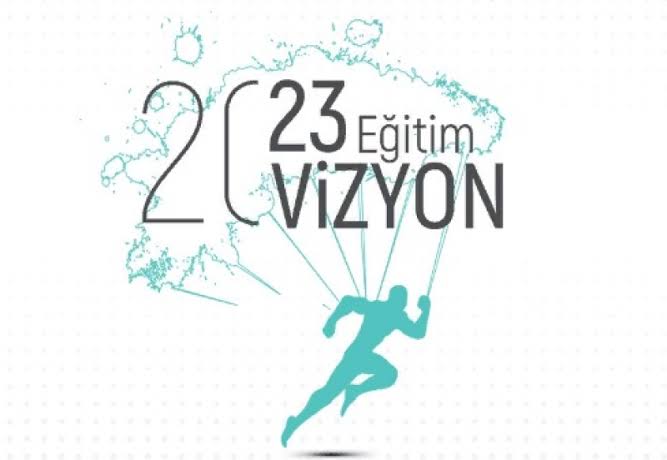 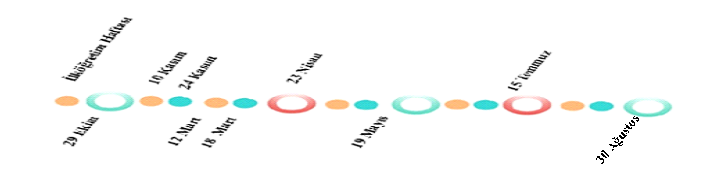 ÖRGÜN VE YAYGIN EĞİTİM KURUMLARI 2019 – 2020 EĞİTİM - ÖĞRETİM YILI ÇALIŞMA TAKVİMİ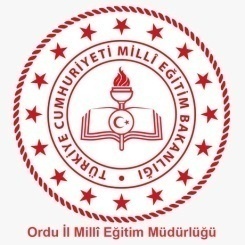 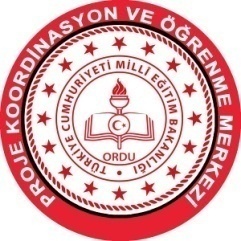  AÇIKLAMALARBu çalışma takviminde yer almayan çalışma konuları, mevzuatın gerektirdiği şekilde ve tarihlerde yapılır.Cumhuriyet Bayramı, Ulusal Egemenlik ve Çocuk Bayramı, Atatürk' ü Anma ve Gençlik ve Spor Bayramı ve Zafer Bayramı tatilleri; 05/05/2012 tarih ve 28283 sayılı Resmi Gazete' de yayınlanan Ulusal ve Resmi Bayramlar ile Mahalli Kurtuluş Günleri, Atatürk Günleri ve Tarihi Günlerde Yapılacak Tören ve Kutlamalar Yönetmeliği' nin ilgili maddeleri doğrultusunda belirlenmiştir.Okul Öncesi Eğitim Kurumlarında; Milli Eğitim Bakanlığı Okul Öncesi Eğitim ve İlköğretim Kurumları Yönetmeliği 6.maddesinin (c)  bendi gereği; Okul Öncesi eğitimi yaygınlaştırmak ve geliştirmek için bu fıkranın (b) belirtilen sayıda başvuru olması halinde okul müdürlüğünce okul öncesi eğitim programı doğrultusunda çocuklar için önem ve öncelik arz eden konuları kapsayan ve mülki idare amirliklerince onaylanacak program çerçevesinde 2 (iki) ayı geçmemek üzere yaz aylarında da eğitim yapılabilir   Yaz aylarında yapılan eğitime sadece okul öncesi eğitimden yararlanmayan çocuklar kaydedilir.Öğretmenler Kurulu, Zümre Öğretmenler Kurulu vb okulların ders programlarına ve eğitim süreçlerine göre okul müdürlüklerince planlanan saatlerde, çalışma takviminde belirlenen süreler içinde eğitim ve öğretimi aksatmayacak biçimde yapılır. Halk Eğitimi Merkezleri ve Mesleki Eğitim Merkezlerinde kayıtların sürekli olması esastır. Okulun şartlarına göre yaz ayları da dahil olmak üzere yılın her ayında yeni kurs grupları oluşturularak kayıt yapılabilir ve kurslar devam ettirilebilir. Bu çalışma takvimi, MEB Ortaöğretim Genel Müdürlüğünün 22/08/2017 tarih ve 12650927 sayılı MEB Eğitim Bölgeleri Yönergesi ile MEB Ortaöğretim Genel Müdürlüğünün 25/08/2017 tarih ve 12827610 sayılı MEB Eğitim Kurulları ve Zümreleri Yönergesi kapsamında hazırlanmıştır.MADDE 15 – (1) Ders yılı iki döneme ayrılır. Ders yılının başlaması, birinci yarıyıl ikinci yarıyıl ve yaz tatilleriyle ders kesimi tarihleri Bakanlıkça belirlenir. Ders yılının 180 iş gününden az olmaması esastır. Ancak 180 inci iş gününün hafta arasına rastlaması durumunda ders yılının bitim tarihi, haftanın son iş gününe kadar uzatılır. Ders yılının süresi, derslerin başladığı günden kesildiği güne kadar okulun açık bulunduğu günlerle öğrencilerin törenlere katıldıkları resmî ve mahallî bayram günleri sayılarak hesaplanır. Bu tarihler göz önünde bulundurularak millî eğitim müdürlüklerince hazırlanacak çalışma takvimi valilik onayı ile yürürlüğe konur.Millî Eğitim Bakanlığı Okul Öncesi Eğitim ve İlköğretim Kurumları Yönetmeliğinin çalışma takvimine dair: MADDE 5 – (1) Okul öncesi eğitim ve ilköğretim kurumlarında ders yılı süresinin 180 iş gününden az olmaması esastır.NOT : 29 Ekim Cumhuriyet Bayramı, 23 Nisan Ulusal Egemenlik ve Çocuk Bayramı ile 19 Mayıs Atatürk’ü Anma Gençlik ve Spor Bayramında öğrenciler okuldaki törenlere katıldıkları için bu resmi tatil günleri Yönetmelik gereği işgünü olarak sayılmaktadır.2019-2020 ORDU İL MİLLİ EĞİTİM MÜDÜRLÜĞÜ İŞ GÜNÜ  TAKVİMİORDU İL MİLLÎ EĞİTİM MÜDÜRLÜĞÜ
2019–2020 ÖĞRETİM YILI 
ÖRGÜN ve YAYGIN EĞİTİM KURUMLARI ÇALIŞMA TAKVİMİ ORDU İL MİLLÎ EĞİTİM MÜDÜRLÜĞÜ
2019–2020 ÖĞRETİM YILI 
ÖRGÜN ve YAYGIN EĞİTİM KURUMLARI ÇALIŞMA TAKVİMİ ORDU İL MİLLÎ EĞİTİM MÜDÜRLÜĞÜ
2019–2020 ÖĞRETİM YILI 
ÖRGÜN ve YAYGIN EĞİTİM KURUMLARI ÇALIŞMA TAKVİMİ ORDU İL MİLLÎ EĞİTİM MÜDÜRLÜĞÜ
2019–2020 ÖĞRETİM YILI 
ÖRGÜN ve YAYGIN EĞİTİM KURUMLARI ÇALIŞMA TAKVİMİ S.N.ÇALIŞMA KONULARI ÇALIŞMA KONULARI TARİHİAğustos 20191LGS Yerleştirmeye Esas 2. Nakil Tercih Başvurularının AlınmasıLGS Yerleştirmeye Esas 2. Nakil Tercih Başvurularının Alınması5-8 Ağustos 2019Ağustos 20192Kurban Bayramı               Kurban Bayramı               11 Ağustos-14 Ağustos 2019    
(10 Ağustos 2019 Cumartesi Günü Saat 13.00 de Başlar 14 Ağustos 2019 Çarşamba Sona Erer.)Ağustos 20193LGS Yerleştirmeleri Sonucu Boş kalan kontenjanlara, hiçbir yere yerleşmeyen öğrenciler için İl/İlçe Öğrenci Yerleştirme ve Nakil Komisyonlarınca Yerleştirme Başvurularının AlınmasıLGS Yerleştirmeleri Sonucu Boş kalan kontenjanlara, hiçbir yere yerleşmeyen öğrenciler için İl/İlçe Öğrenci Yerleştirme ve Nakil Komisyonlarınca Yerleştirme Başvurularının Alınması19-23 Ağustos  2019Ağustos 20194İlçe Milli Eğitim Müdürleri Kuruluİlçe Milli Eğitim Müdürleri Kurulu27 Ağustos 2019Ağustos 20195İlçe Eğitim Kurumu Müdürleri Kuruluİlçe Eğitim Kurumu Müdürleri Kurulu28 Ağustos 2019Ağustos 20196Zafer BayramıZafer Bayramı30 Ağustos 2019Eylül 20197Halk Eğitim Merkezlerinde Ders Ücreti Karşılığı Görevlendirilecek Ücretli Usta Öğretici Başvurularının AlınmasıHalk Eğitim Merkezlerinde Ders Ücreti Karşılığı Görevlendirilecek Ücretli Usta Öğretici Başvurularının Alınması2 Eylül 2019Eylül 20198Eğitim Bölgelerinin OluşturulmasıEğitim Bölgelerinin Oluşturulması2-6 Eylül 2019Eylül 20199Mesleki Eğitim Çalışmaları (Örgün ve Yaygın Eğitim Kurumları)
a)Mesleki Eğitim Merkezleri Güz Dönemi Kalfalık ve Ustalık Sınavları Öncesi Öğretmenler Kurul Toplantısı.
b) Mesleki Eğitim Merkezleri Güz Dönemi Kalfalık ve Ustalık Sınavları. Mesleki Eğitim Çalışmaları (Örgün ve Yaygın Eğitim Kurumları)
a)Mesleki Eğitim Merkezleri Güz Dönemi Kalfalık ve Ustalık Sınavları Öncesi Öğretmenler Kurul Toplantısı.
b) Mesleki Eğitim Merkezleri Güz Dönemi Kalfalık ve Ustalık Sınavları. 02-6 Eylül 2019
a) 2 Eylül 2019
b) 1-30 Eyül 2019Eylül 201910BİLSEM Öğrenci Kayıt Yenileme TarihiBİLSEM Öğrenci Kayıt Yenileme Tarihi02-06 Eylül 2019Eylül 201911Öğretmenler KuruluÖğretmenler Kurulu2 Eylül 2019Eylül 201912Eğitim Kurumu Sınıf / Alan Zümreleri                                             Eğitim Kurumu Sınıf / Alan Zümreleri                                             3 Eylül 2019Eylül 201913Eğitim Kurumu Sınıf / Alan Zümre Başkanları Kurulu                      Eğitim Kurumu Sınıf / Alan Zümre Başkanları Kurulu                      4 Eylül 2019Eylül 201914İlçe Hayat Boyu Öğrenme Komisyonu Toplantısıİlçe Hayat Boyu Öğrenme Komisyonu Toplantısı5 Eylül 2019Eylül 201915Koordinatör Müdürler KuruluKoordinatör Müdürler Kurulu5 Eylül 2019Eylül 201916-Okul Öncesi, -Okul Öncesi, 5-6 Eylül 2019Eylül 201916-İlkokul 1. sınıf, -İlkokul 1. sınıf, 5-6 Eylül 2019Eylül 201916-Ortaokul ve İmam Hatip Ortaokullarının 5. Sınıf öğrencileri, -Ortaokul ve İmam Hatip Ortaokullarının 5. Sınıf öğrencileri, 5-6 Eylül 2019Eylül 201916-Ortaöğretim kurumlarında eğitim öğretime başlayacak olan hazırlık sınıfı-Ortaöğretim kurumlarında eğitim öğretime başlayacak olan hazırlık sınıfı5-6 Eylül 2019Eylül 201916-9. Sınıf öğrencileri,-9. Sınıf öğrencileri,5-6 Eylül 2019Eylül 201916-Pansiyonda kalacak öğrencilerin Eğitim ve Öğretime Uyum Programı.-Pansiyonda kalacak öğrencilerin Eğitim ve Öğretime Uyum Programı.5-6 Eylül 2019Eylül 201917İlçe Sınıf / Alan Zümreleri İlçe Sınıf / Alan Zümreleri 5 Eylül 2019Eylül 201918İl Sınıf / Alan Zümreleriİl Sınıf / Alan Zümreleri6 Eylül 2019Eylül 201919Eğitim Bölgesi Müdürler KuruluEğitim Bölgesi Müdürler Kurulu6 Eylül 2019Eylül 201920Örgün ve Yaygın Eğitim Kurumlarında 2019–2020 Ders Yılının Başlaması.
(OÖKY 63 Md. Göre Yoğunlaştırılmış Eğitim Yapılan Program Uygulayan Okullarda 9. ve 10. Sınıflar Dâhil)          Örgün ve Yaygın Eğitim Kurumlarında 2019–2020 Ders Yılının Başlaması.
(OÖKY 63 Md. Göre Yoğunlaştırılmış Eğitim Yapılan Program Uygulayan Okullarda 9. ve 10. Sınıflar Dâhil)          9 Eylül 2019Eylül 201921Mesleki Eğitim Merkezi E-MESEM  Kayıtlı Öğrencilerinin I. Dönem Teorik Eğitime Başlamaları.
Mesleki Eğitim Merkezi E-MESEM  Kayıtlı Öğrencilerinin I. Dönem Teorik Eğitime Başlamaları.
9 Eylül 2019 
Eylül 201922Ekim 2019 Sınav dönemi Önceki Öğrenmelerin Tanımlanması ve denklik komisyonunun toplanmasıEkim 2019 Sınav dönemi Önceki Öğrenmelerin Tanımlanması ve denklik komisyonunun toplanması10 Eylül 2019Eylül 201923Mesleki Açık öğretim Lisesi Yüz Yüze Eğitimlerin Başlaması.Mesleki Açık öğretim Lisesi Yüz Yüze Eğitimlerin Başlaması.16 Eylül 2019Eylül 201924İlköğretim Haftası. İlköğretim Haftası. 16-20 Eylül 2019Eylül 20192519 Eylül Atatürk’ün Ordu’ya Gelişi-Şehitler ve Gaziler Günü19 Eylül Atatürk’ün Ordu’ya Gelişi-Şehitler ve Gaziler Günü19 Eylül 2019Eylül 201926Rehberlik Hizmetleri İl Danışma Komisyonu Birinci Dönem ToplantısıRehberlik Hizmetleri İl Danışma Komisyonu Birinci Dönem Toplantısı20 Eylül 2019Eylül 201927Ortaöğretim Kurumlarında Sorumluluk Sınavları.
(OÖKY 63 Md. Göre Yoğunlaştırılmış Eğitim Yapılan Program Uygulayan Okullarda 9. ve 10. Sınıflar Dâhil)          Ortaöğretim Kurumlarında Sorumluluk Sınavları.
(OÖKY 63 Md. Göre Yoğunlaştırılmış Eğitim Yapılan Program Uygulayan Okullarda 9. ve 10. Sınıflar Dâhil)          17-23 Eylül 2019Eylül 201928İl Hayat Boyu Öğrenme Komisyonu Toplantısıİl Hayat Boyu Öğrenme Komisyonu Toplantısı27 Eylül 2019Eylül 201929OÖKY 63 Md. Göre Yoğunlaştırılmış Eğitim Yapılan Program Uygulayan Okullarda öğrenim gören 11. ve 12. Sınıf Öğrencilerinin 2018–2019 Ders Yılı İşletmelerde Mesleki Eğitimin Sona Ermesi.OÖKY 63 Md. Göre Yoğunlaştırılmış Eğitim Yapılan Program Uygulayan Okullarda öğrenim gören 11. ve 12. Sınıf Öğrencilerinin 2018–2019 Ders Yılı İşletmelerde Mesleki Eğitimin Sona Ermesi.20 Eylül 2019EKİM 201930Sınıf / Şube Öğretmenler Kurulu (Ortaokul ve İmam Hatip Ortaokulu)Sınıf / Şube Öğretmenler Kurulu (Ortaokul ve İmam Hatip Ortaokulu)1 Ekim 2019EKİM 201931Mesleki Eğitim Merkezlerinde EKİM-2019 Dönemi Kalfalık ve Ustalık Sınavlarının yapılması.Mesleki Eğitim Merkezlerinde EKİM-2019 Dönemi Kalfalık ve Ustalık Sınavlarının yapılması.1 Ekim 2019-30 Ekim2019EKİM 201932Halk Eğitim Merkezlerinde Ücretli Usta Öğretici Başvuru Sonuçlarının DuyurulmasıHalk Eğitim Merkezlerinde Ücretli Usta Öğretici Başvuru Sonuçlarının Duyurulması01-04 Ekim 2019EKİM 201933a)OÖKY 63 Md. Göre Yoğunlaştırılmış Eğitim Yapılan Program Uygulayan Okullarda öğrenim gören 11. ve 12.  Sınıf Öğrencilerinin 2018–2019 Ders Yılı Sonu Beceri Sınavları Öncesi Öğretmenler Kurulu Toplantısı. 
b)OÖKY 63 Md. Göre Yoğunlaştırılmış Eğitim Yapılan Program Uygulayan Okullarda Öğrenim Öğrencilerinin 2018–2019 Eğitim-Öğretim Yılı Sonu Beceri Sınavları.c)Yıl Sonu Beceri Sınavları sonrası izinleria)OÖKY 63 Md. Göre Yoğunlaştırılmış Eğitim Yapılan Program Uygulayan Okullarda öğrenim gören 11. ve 12.  Sınıf Öğrencilerinin 2018–2019 Ders Yılı Sonu Beceri Sınavları Öncesi Öğretmenler Kurulu Toplantısı. 
b)OÖKY 63 Md. Göre Yoğunlaştırılmış Eğitim Yapılan Program Uygulayan Okullarda Öğrenim Öğrencilerinin 2018–2019 Eğitim-Öğretim Yılı Sonu Beceri Sınavları.c)Yıl Sonu Beceri Sınavları sonrası izinleria)23 Eylül 2019
b)24-27 Eylül 2019c)30 Eylül-11 Ekim 2019EKİM 201934İlçeler Genelinde İlkokul, Ortaokul, İmam Hatip Ortaokulu,  Ortaöğretim ve Özel Eğitim Okullarında Görev Yapan Rehber Öğretmenler ile Sene Başı Toplantısı. İlçeler Genelinde İlkokul, Ortaokul, İmam Hatip Ortaokulu,  Ortaöğretim ve Özel Eğitim Okullarında Görev Yapan Rehber Öğretmenler ile Sene Başı Toplantısı. 3 Ekim 2019EKİM 201935Sanat ve Spor KuruluSanat ve Spor Kurulu3 Ekim 2019EKİM 201936a)OÖKY 63 Md. Göre Bünyesinde Yoğunlaştırılmış Eğitim Yapılan Program Uygulayan Okullarda 2018–2019 Öğretim Yılı Sonu ve 2019–2020 Öğretim Yılı Sene Başı Öğretmenler Kurulu Toplantısı. 
b)OÖKY 63 Md. Göre Yoğunlaştırılmış Eğitim Yapılan Program Uygulayan Okullarda 11 ve 12. Sınıflarının 2019–2020 Öğretim Yılına Başlaması.
c)OÖKY 63 Md. Göre Yoğunlaştırılmış Eğitim Yapılan Program Uygulayan Okullarda 11 ve 12. Sınıflarının Sorumluluk Sınavları.a)OÖKY 63 Md. Göre Bünyesinde Yoğunlaştırılmış Eğitim Yapılan Program Uygulayan Okullarda 2018–2019 Öğretim Yılı Sonu ve 2019–2020 Öğretim Yılı Sene Başı Öğretmenler Kurulu Toplantısı. 
b)OÖKY 63 Md. Göre Yoğunlaştırılmış Eğitim Yapılan Program Uygulayan Okullarda 11 ve 12. Sınıflarının 2019–2020 Öğretim Yılına Başlaması.
c)OÖKY 63 Md. Göre Yoğunlaştırılmış Eğitim Yapılan Program Uygulayan Okullarda 11 ve 12. Sınıflarının Sorumluluk Sınavları.a)18 Ekim 2019
b)14 Ekim 2019
c)14 – 18 Ekim 2019EKİM 201937Cumhuriyet BayramıCumhuriyet Bayramı28 Ekim 2019 Pazartesi Günü Saat 13.00 te Başlayıp 29 Ekim 2019 Salı Günü Akşamı Sona Erer.KASIM 201938Sınıf / Şube Öğretmenler Kurulu (Ortaöğretim Kurumları) Sınıf / Şube Öğretmenler Kurulu (Ortaöğretim Kurumları)  Kasım 2019KASIM 201939Bilim ve Sanat Merkezine Alınacak Öğrencilerin Belirlenmesi İçin Tanılamanın Yapılması.(Öğrenci Teklifleri, Grup Tarama Testi, Bireysel İnceleme) Bilim ve Sanat Merkezine Alınacak Öğrencilerin Belirlenmesi İçin Tanılamanın Yapılması.(Öğrenci Teklifleri, Grup Tarama Testi, Bireysel İnceleme) Kasım 2019- Haziran 2020
(Bakanlık tarafından belirtilen takvim doğrultusunda yapılır.)KASIM 201940Atatürk Haftası. Atatürk Haftası. 10-16 Kasım 2019KASIM 201941Aralık 2019 Sınav dönemi Önceki Öğrenmelerin Tanımlanması ve denklik komisyonunun toplanmasıAralık 2019 Sınav dönemi Önceki Öğrenmelerin Tanımlanması ve denklik komisyonunun toplanması11 Kasım 2019KASIM 2019422019-2020 Eğitim Öğretim Yılı 1. Ara Tatili ve Öğretmen ve İdarecilerin Mesleki Eğitim Çalışmaları. (Örgün ve Yaygın Eğitim Kurumları)2019-2020 Eğitim Öğretim Yılı 1. Ara Tatili ve Öğretmen ve İdarecilerin Mesleki Eğitim Çalışmaları. (Örgün ve Yaygın Eğitim Kurumları)18-22 Kasım 2019 KASIM 201943Öğretmenler Günü. Öğretmenler Günü. 24 Kasım 2019KASIM 201944Kademe ve Türlerine Göre Eğitim Kurumu Müdürler KuruluKademe ve Türlerine Göre Eğitim Kurumu Müdürler Kurulu28 Kasım 2019ARALIK 201945Mesleki Eğitim Merkezlerinde ARALIK-2019 Dönemi Kalfalık ve Ustalık Sınavlarının yapılması.Mesleki Eğitim Merkezlerinde ARALIK-2019 Dönemi Kalfalık ve Ustalık Sınavlarının yapılması.1 Aralık 2019-31 Aralık 2019ARALIK 201946Özel Eğitim Okulu, Özel eğitim sınıfı ve Özel Eğitim ve Rehabilitasyon Merkezlerince “Dünya Engelliler Günü” Farkındalık Etkinliklerinin Yapılması. Özel Eğitim Okulu, Özel eğitim sınıfı ve Özel Eğitim ve Rehabilitasyon Merkezlerince “Dünya Engelliler Günü” Farkındalık Etkinliklerinin Yapılması. 3 Aralık 2019ARALIK 201947Sanat ve Spor KuruluSanat ve Spor Kurulu26 Aralık 2019ARALIK 201948Mevsim Tarım İşçileri Göçer ve Yarı Göçer Ailelerin Çocukların
 Eğitime Erişimlerinin Sağlanması ile ilgili 6 Aylık Raporlarının HazırlanmasıMevsim Tarım İşçileri Göçer ve Yarı Göçer Ailelerin Çocukların
 Eğitime Erişimlerinin Sağlanması ile ilgili 6 Aylık Raporlarının Hazırlanması31 Aralık 2019OCAK 202049Yılbaşı Tatili. Yılbaşı Tatili. 1 Ocak 2020OCAK 202050ŞUBAT 2020 Sınav dönemi Önceki Öğrenmelerin Tanımlanmasıve denklik komisyonunun toplanmasıŞUBAT 2020 Sınav dönemi Önceki Öğrenmelerin Tanımlanmasıve denklik komisyonunun toplanması9 Ocak 2020OCAK 202051Mesleki Açık Öğretim Lisesi Öğrencilerinin 1. Dönem Sonu Beceri Sınavlarının Yapılması.Mesleki Açık Öğretim Lisesi Öğrencilerinin 1. Dönem Sonu Beceri Sınavlarının Yapılması.13-17 Ocak 2020OCAK 202052Mesleki Eğitim Merkezi (E-MESEM) Kayıtlı Öğrencilerinin Çıraklık Sözleşmelerinin Yapılması.(Ara Kayıt Dönemi)Mesleki Eğitim Merkezi (E-MESEM) Kayıtlı Öğrencilerinin Çıraklık Sözleşmelerinin Yapılması.(Ara Kayıt Dönemi)14 Ocak-21 Şubat 2020OCAK 202053Örgün ve Yaygın Eğitim Kurumlarında Birinci Dönemin Sona Ermesi. Örgün ve Yaygın Eğitim Kurumlarında Birinci Dönemin Sona Ermesi. 17 Ocak 2020OCAK 2020542019-2020 Eğitim Öğretim Yılı Yarı Yıl Tatili2019-2020 Eğitim Öğretim Yılı Yarı Yıl Tatili20 Ocak-2 Şubat 2020OCAK 202055Mesleki Eğitim Merkezi E-MESEM Kayıtlı Öğrencilerinin Yarıyıl Tatili.Mesleki Eğitim Merkezi E-MESEM Kayıtlı Öğrencilerinin Yarıyıl Tatili.20 Ocak-02 Şubat 2020OCAK 202056Mesleki Eğitim Merkezlerinde Şubat Dönemi Kalfalık ve Ustalık Sınavlarının yapılması.Mesleki Eğitim Merkezlerinde Şubat Dönemi Kalfalık ve Ustalık Sınavlarının yapılması.20 Ocak-02 Mart 2020OCAK 202057İlçe Hayat Boyu Öğrenme Komisyonu Toplantısı.İlçe Hayat Boyu Öğrenme Komisyonu Toplantısı.23 Ocak 2020OCAK 202058İlçe Milli Eğitim Müdürleri Kurulu İlçe Milli Eğitim Müdürleri Kurulu 28 Ocak 2020OCAK 202059Koordinatör Müdürler KuruluKoordinatör Müdürler Kurulu30 Ocak 2020OCAK 202060İlçe Eğitim Kurumu Müdürleri Kuruluİlçe Eğitim Kurumu Müdürleri Kurulu31 Ocak 2020ŞUBAT 202061Örgün ve Yaygın Eğitim Kurumlarında II. Dönemin Başlaması. Örgün ve Yaygın Eğitim Kurumlarında II. Dönemin Başlaması. 3 Şubat 2020ŞUBAT 202062Mesleki Eğitim Merkezlerinde ŞUBAT-2020 Dönemi Kalfalık ve Ustalık Sınavlarının yapılması.Mesleki Eğitim Merkezlerinde ŞUBAT-2020 Dönemi Kalfalık ve Ustalık Sınavlarının yapılması.01-28 ŞUBAT 2020ŞUBAT 202063Sorumluluk Sınavları (Ortaöğretim Kurumları Yönetmeliği.(Md: 58/2) Sorumluluk Sınavları (Ortaöğretim Kurumları Yönetmeliği.(Md: 58/2) 03-10 Şubat 2020ŞUBAT 202064Mesleki Eğitim Merkezi E-MESEM Kayıtlı Öğrencilerinin II. Dönem Teorik Eğitime Başlamaları.
Mesleki Eğitim Merkezi E-MESEM Kayıtlı Öğrencilerinin II. Dönem Teorik Eğitime Başlamaları.
03 Şubat 2020
ŞUBAT 202065Öğretmenler KuruluÖğretmenler Kurulu3 Şubat 2020
(ikili eğitim yapan okullarda yarım gün uygulaması yapılacaktır.)ŞUBAT 202066Sınıf / Şube Öğretmenler Kurulu (Ortaokul ve İmam Hatip Ortaokulu)Sınıf / Şube Öğretmenler Kurulu (Ortaokul ve İmam Hatip Ortaokulu)4 Şubat 2020ŞUBAT 202067Eğitim Kurumu Sınıf / Alan ZümreleriEğitim Kurumu Sınıf / Alan Zümreleri4 Şubat 2020ŞUBAT 202067Eğitim Kurumu Sınıf / Alan ZümreleriEğitim Kurumu Sınıf / Alan Zümreleri- Öğretenler Kurulu toplantılarını takip eden iş gününde  ŞUBAT 202067Eğitim Kurumu Sınıf / Alan ZümreleriEğitim Kurumu Sınıf / Alan Zümreleri-Ortaöğretim kurumlarında kasım ve nisan ayları içinde eğitim kurumu müdürlüğünce planlanan tarihte bir iş günündeŞUBAT 202067Eğitim Kurumu Sınıf / Alan ZümreleriEğitim Kurumu Sınıf / Alan Zümreleri-Mesleki ve teknik Anadolu liselerinde alan zümre öğretmenleri, mayıs ayının son haftasında bir iş günü toplanarak, staj yapacak öğrencileri belirler.      ŞUBAT 202068Eğitim Kurumu Sınıf / Alan Zümre Başkanları Kurulu                                  Eğitim Kurumu Sınıf / Alan Zümre Başkanları Kurulu                                  5 Şubat 2020ŞUBAT 202069Eğitim Bölgesi Müdürler KuruluEğitim Bölgesi Müdürler Kurulu6 Şubat 2020ŞUBAT 202070İlçe Sınıf / Alan Zümreleriİlçe Sınıf / Alan Zümreleri6 Şubat 2020ŞUBAT 202071İl Sınıf / Alan Zümreleriİl Sınıf / Alan Zümreleri7 Şubat 2020ŞUBAT 202072İl Hayat Boyu Öğrenme Komisyonu Toplantısı.İl Hayat Boyu Öğrenme Komisyonu Toplantısı.13 Şubat 2020ŞUBAT 202073İlçeler Genelinde İlkokul, Ortaokul, İmam Hatip Ortaokulu,  Ortaöğretim ve Özel Eğitim Okullarında Görev Yapan Rehber Öğretmenler ile İkinci Dönem Başı Toplantısı. İlçeler Genelinde İlkokul, Ortaokul, İmam Hatip Ortaokulu,  Ortaöğretim ve Özel Eğitim Okullarında Görev Yapan Rehber Öğretmenler ile İkinci Dönem Başı Toplantısı. 14 Şubat 2020MART 202074Sanat ve Spor KuruluSanat ve Spor Kurulu3 Mart 2020MART 202075NİSAN 2020 Sınav dönemi için Önceki öğrenmelerin Tanımlanması ve denklik komisyonunun toplanmasıNİSAN 2020 Sınav dönemi için Önceki öğrenmelerin Tanımlanması ve denklik komisyonunun toplanması12 Mart 2020MART 202076OÖKY 63 Md. Göre Yoğunlaştırılmış Eğitim Yapılan Program Uygulayan Okullarda 2019–2020 Öğretim Yılında Mesleki Eğitim Görecek Öğrencilerin İşyeri Planlaması. OÖKY 63 Md. Göre Yoğunlaştırılmış Eğitim Yapılan Program Uygulayan Okullarda 2019–2020 Öğretim Yılında Mesleki Eğitim Görecek Öğrencilerin İşyeri Planlaması. 25-29 Mart 2020MART 202077Okul Tespitinin Planlanması(MEB Okul Öncesi ve İlköğretim Kurumları Yönetmeliği’nin 10. Maddesi gereğince)	Okul Tespitinin Planlanması(MEB Okul Öncesi ve İlköğretim Kurumları Yönetmeliği’nin 10. Maddesi gereğince)	01-31 Mart 2020NİSAN 202078Sınıf / Şube Öğretmenler Kurulu (Ortaöğretim Kurumları)Sınıf / Şube Öğretmenler Kurulu (Ortaöğretim Kurumları)1 Nisan 2020NİSAN 202079Mesleki Eğitim Merkezlerinde NİSAN-2020 Dönemi Kalfalık ve Ustalık Sınavlarının yapılması.Mesleki Eğitim Merkezlerinde NİSAN-2020 Dönemi Kalfalık ve Ustalık Sınavlarının yapılması.06-30 Nisan 2020NİSAN 2020802019-2020 Eğitim Öğretim Yılı 2. Ara Tatili ve Öğretmen ve İdarecilerin Mesleki Eğitim Çalışmaları. (Örgün ve Yaygın Eğitim Kurumları)2019-2020 Eğitim Öğretim Yılı 2. Ara Tatili ve Öğretmen ve İdarecilerin Mesleki Eğitim Çalışmaları. (Örgün ve Yaygın Eğitim Kurumları)6-10 Nisan 2020NİSAN 202081a)OÖKY 63 Md. Göre Yoğunlaştırılmış Eğitim Yapılan Program Uygulayan Okullarda 2019–2020 Öğretim yılı 2. Dönem Teorik eğitimin sona ermesi. (9.sınıflar hariç)
b) OÖKY 63 Md. Göre Yoğunlaştırılmış Eğitim Yapılan Program Uygulayan Okullarda 2019–2020 Öğretim yılı 2. Dönem Sonu Sorumluluk Sınavları (9.sınıflar hariç) a)OÖKY 63 Md. Göre Yoğunlaştırılmış Eğitim Yapılan Program Uygulayan Okullarda 2019–2020 Öğretim yılı 2. Dönem Teorik eğitimin sona ermesi. (9.sınıflar hariç)
b) OÖKY 63 Md. Göre Yoğunlaştırılmış Eğitim Yapılan Program Uygulayan Okullarda 2019–2020 Öğretim yılı 2. Dönem Sonu Sorumluluk Sınavları (9.sınıflar hariç) a)17 Nisan 2020
b)13-15 Nisan 2020NİSAN 202082Sanat ve Spor KuruluSanat ve Spor Kurulu24 Nisan 2020NİSAN 202083Okul Öncesi Eğitim Kurumları Ücret Tespit Komisyonu ToplantısıOkul Öncesi Eğitim Kurumları Ücret Tespit Komisyonu Toplantısı1-30 Nisan 2020NİSAN 202084Açılacak ve Kapatılacak Okulların İnha Listesinin Hazırlanıp Bakanlığa GönderilmesiAçılacak ve Kapatılacak Okulların İnha Listesinin Hazırlanıp Bakanlığa Gönderilmesi1-30 Nisan 2020NİSAN 202085Ulusal Egemenlik ve Çocuk Bayramı.Ulusal Egemenlik ve Çocuk Bayramı.23 Nisan 2020 (Perşembe) saat 08.00 de başlar saat 24.00 te son bulur.MAYIS 202086Emek ve Dayanışma Günü.Emek ve Dayanışma Günü.01.05.2020 (Cuma)MAYIS 202087OÖKY 63 Md. Göre Yoğunlaştırılmış Eğitim Yapılan Program Uygulayan Okullarda 10 ve 11. Sınıf öğrencilerinin, 2019–2020 Ders Yılı Beceri Eğitimine Başlaması.OÖKY 63 Md. Göre Yoğunlaştırılmış Eğitim Yapılan Program Uygulayan Okullarda 10 ve 11. Sınıf öğrencilerinin, 2019–2020 Ders Yılı Beceri Eğitimine Başlaması.4 Mayıs 2020MAYIS 202088HAZİRAN 2020 Sınav dönemi Önceki Öğrenmelerin Tanımlanması ve denklik komisyonunun toplanmasıHAZİRAN 2020 Sınav dönemi Önceki Öğrenmelerin Tanımlanması ve denklik komisyonunun toplanması07 Mayıs 2020MAYIS 202089Özel Eğitim Okulu, Özel eğitim sınıfı ve Özel Eğitim ve Rehabilitasyon Merkezlerince “Engelliler Haftası ” farkındalık Etkinliklerinin Yapılması.Özel Eğitim Okulu, Özel eğitim sınıfı ve Özel Eğitim ve Rehabilitasyon Merkezlerince “Engelliler Haftası ” farkındalık Etkinliklerinin Yapılması.10-16 Mayıs 20120MAYIS 202090İşletmelerde Mesleki Eğitimi Gören Öğrencilerden Meslek Alanı Öğretim Programının En Az % 80 İni Tamamlayamayanlar İçin Okulda Telafi Eğitimi. İşletmelerde Mesleki Eğitimi Gören Öğrencilerden Meslek Alanı Öğretim Programının En Az % 80 İni Tamamlayamayanlar İçin Okulda Telafi Eğitimi. 06 Mayıs 2020- 05 Haziran 2020MAYIS 202091YBO Kayıt Yerleşim Yerleri Tespit Komisyonu Toplantısı(MEB.Okul Öncesi ve İlköğretim Kurumları Yönetmeliği’nin 15. Maddesi gereğince)YBO Kayıt Yerleşim Yerleri Tespit Komisyonu Toplantısı(MEB.Okul Öncesi ve İlköğretim Kurumları Yönetmeliği’nin 15. Maddesi gereğince)11-15.05.2020MAYIS 202092 Atatürk’ü Anma, Gençlik ve Spor Bayramı Atatürk’ü Anma, Gençlik ve Spor Bayramı19 Mayıs 2020 (Salı) saat 07.00 de başlar saat 24.00 te son bulur.MAYIS 202093Özel Öğretim Kurumlarında; 
a) Ücretlerin Tespit ve İlanı, 
b) Tespit Edilen Eğitim Ücretlerinin İlan Örneği İle Tahmini Bütçe Tablolarının Bakanlığa Gönderilmesi. Özel Öğretim Kurumlarında; 
a) Ücretlerin Tespit ve İlanı, 
b) Tespit Edilen Eğitim Ücretlerinin İlan Örneği İle Tahmini Bütçe Tablolarının Bakanlığa Gönderilmesi. a) 01 Ocak 2020 -  31 Mayıs 2020
b) 01-22 Haziran 2020MAYIS 202094Ramazan Bayramı.Ramazan Bayramı.23 Mayıs 2020 saat 13.00 de başlar 
26 Mayıs 2020 Salı Günü Akşamı Sona Erer.MAYIS 202095a)İşletmelerde Mesleki Eğitim Gören Öğrencilerin Yıl Sonu Beceri Eğitimi Sınavları Öncesi Sınav Komisyonu Toplantısı.
b) Mesleki ve Teknik Eğitim Kurumlarında İşletmelerde Mesleki Eğitim Gören Öğrencilerin Yıl Sonu Beceri Eğitimi Sınavları.a)İşletmelerde Mesleki Eğitim Gören Öğrencilerin Yıl Sonu Beceri Eğitimi Sınavları Öncesi Sınav Komisyonu Toplantısı.
b) Mesleki ve Teknik Eğitim Kurumlarında İşletmelerde Mesleki Eğitim Gören Öğrencilerin Yıl Sonu Beceri Eğitimi Sınavları.a)29 Mayıs 2020
b)10-11-12 Haziran 2020MAYIS 202096İlçeler Genelinde İlkokul, Ortaokul, İmam Hatip Ortaokulu,  Ortaöğretim ve Özel Eğitim Okullarında Görev Yapan Rehber Öğretmenler ile Sene Sonu Toplantısı.İlçeler Genelinde İlkokul, Ortaokul, İmam Hatip Ortaokulu,  Ortaöğretim ve Özel Eğitim Okullarında Görev Yapan Rehber Öğretmenler ile Sene Sonu Toplantısı.29 Mayıs 2020HAZİRAN 202097Yetenek Sınavı ile Öğrenci Alan Güzel Sanatlar ve Spor Liselerine Başvuruların AlınmasıYetenek Sınavı ile Öğrenci Alan Güzel Sanatlar ve Spor Liselerine Başvuruların Alınması1 Haziran 2020 (Bakanlıkça belirlenecek) HAZİRAN 202098Sorumluluk Sınavları(Ortaöğretim Kurumları Yönetmeliği.(Md: 58/2)Sorumluluk Sınavları(Ortaöğretim Kurumları Yönetmeliği.(Md: 58/2)08-17 Haziran 2020HAZİRAN 202099İlçe Milli Eğitim Müdürleri Kuruluİlçe Milli Eğitim Müdürleri Kurulu12 Haziran 2020HAZİRAN 2020100Sınıf / Şube Öğretmenler Kurulu  (Ortaokul ve İmam Hatip Ortaokulu)Sınıf / Şube Öğretmenler Kurulu  (Ortaokul ve İmam Hatip Ortaokulu)15-18 Haziran 2020HAZİRAN 2020101Mesleki Eğitim Merkezlerinde HAZİRAN - 2020 Dönemi Kalfalık ve Ustalık Sınavlarının yapılması.Mesleki Eğitim Merkezlerinde HAZİRAN - 2020 Dönemi Kalfalık ve Ustalık Sınavlarının yapılması.12 HAZİRAN 202003 TEMMUZ 2020HAZİRAN 2020102Mesleki Eğitim Merkezi E-MESEM  Kayıtlı Öğrencilerinin Teorik Eğitiminin Sona Ermesi.
Mesleki Eğitim Merkezi E-MESEM  Kayıtlı Öğrencilerinin Teorik Eğitiminin Sona Ermesi.
19 Haziran 2020HAZİRAN 2020103Örgün ve Yaygın Eğitim Kurumlarında 2018–2019 Ders Yılının Sona Ermesi. Örgün ve Yaygın Eğitim Kurumlarında 2018–2019 Ders Yılının Sona Ermesi. 19 Haziran 2020HAZİRAN 2020104a) Mesleki Eğitim Merkezleri Öğretmenler Kurulu Toplantısı 
b)Mesleki Eğitim Merkezi Yaz Dönemi Kalfalık Ve Ustalık Sınavları. a) Mesleki Eğitim Merkezleri Öğretmenler Kurulu Toplantısı 
b)Mesleki Eğitim Merkezi Yaz Dönemi Kalfalık Ve Ustalık Sınavları. 15 Haziran 2020
17 Haziran - 24 Temmuz 2020HAZİRAN 2020105Örgün ve Yaygın Eğitim Kurumlarında Yılsonu Mesleki Çalışmalar.Örgün ve Yaygın Eğitim Kurumlarında Yılsonu Mesleki Çalışmalar.22-30 Haziran 2020HAZİRAN 2020106Öğretmenler KuruluÖğretmenler Kurulu22 Haziran 2020HAZİRAN 2020107Eğitim Kurumu Sınıf / Alan Zümreleri                                             Eğitim Kurumu Sınıf / Alan Zümreleri                                             23 Haziran 2020HAZİRAN 2020107Eğitim Kurumu Sınıf / Alan Zümreleri                                             Eğitim Kurumu Sınıf / Alan Zümreleri                                             -Öğretenler Kurulu toplantılarını takip eden iş gününde  HAZİRAN 2020107Eğitim Kurumu Sınıf / Alan Zümreleri                                             Eğitim Kurumu Sınıf / Alan Zümreleri                                             -Ortaöğretim kurumlarında kasım ve nisan ayları içinde eğitim kurumu müdürlüğünce planlanan tarihte bir iş günündeHAZİRAN 2020107Eğitim Kurumu Sınıf / Alan Zümreleri                                             Eğitim Kurumu Sınıf / Alan Zümreleri                                             -Mesleki ve teknik Anadolu liselerinde alan zümre öğretmenleri, mayıs ayının son haftasında bir iş günü toplanarak, staj yapacak öğrencileri belirler.      HAZİRAN 2020108Eğitim Kurumu Sınıf / Alan Zümre Başkanları Kurulu                                                                      Eğitim Kurumu Sınıf / Alan Zümre Başkanları Kurulu                                                                      24 Haziran 2020(İhtiyaç duyulması halinde eğitim kurumu müdürü/kurul başkanının çağrısı veya üyelerin salt çoğunluğunun yazılı talebi üzerine)HAZİRAN 2020109Rehberlik Hizmetleri İl Danışma Komisyonu İkinci Dönem ToplantısıRehberlik Hizmetleri İl Danışma Komisyonu İkinci Dönem Toplantısı22 Haziran 2020HAZİRAN 2020110İlçe Eğitim Kurumu Müdürleri Kuruluİlçe Eğitim Kurumu Müdürleri Kurulu18 Haziran 2020HAZİRAN 2020111İlçe Sınıf / Alan Zümreleriİlçe Sınıf / Alan Zümreleri25 Haziran 2020HAZİRAN 2020112Koordinatör Müdürler KuruluKoordinatör Müdürler Kurulu25 Haziran 2020HAZİRAN 2020113İl Sınıf / Alan Zümreleriİl Sınıf / Alan Zümreleri26 Haziran 2020HAZİRAN 2020114Eğitim Bölgesi Müdürler KuruluEğitim Bölgesi Müdürler Kurulu29 Haziran 2020TEMMUZ  2020115Yetenek Sınavı ile Öğrenci Alan Güzel Sanatlar ve Spor Liseleri Sınavlarının ve kayıtlarının yapılması  Yetenek Sınavı ile Öğrenci Alan Güzel Sanatlar ve Spor Liseleri Sınavlarının ve kayıtlarının yapılması  1 Temmuz 2020 (Bakanlıkça belirlenecek) TEMMUZ  2020116Okul öncesi, İlkokul, Ortaokullar ve İmam Hatip Ortaokullarında 2019–2020 Öğretim Yılı Öğrenci Kayıtlarının Başlaması.Okul öncesi, İlkokul, Ortaokullar ve İmam Hatip Ortaokullarında 2019–2020 Öğretim Yılı Öğrenci Kayıtlarının Başlaması.1 Temmuz 2020TEMMUZ  20201172018– 2019 Öğretim Yılı Örgün ve Yaygın Eğitim Kurumlarındaki Öğretmenlerin Tatile Girmesi. 2018– 2019 Öğretim Yılı Örgün ve Yaygın Eğitim Kurumlarındaki Öğretmenlerin Tatile Girmesi. 1 Temmuz 2020TEMMUZ  2020118Mesleki ve Teknik Eğitim Kurumları Öğrencilerinin Sözleşmelerinin Yapılması. Mesleki ve Teknik Eğitim Kurumları Öğrencilerinin Sözleşmelerinin Yapılması. 01 Temmuz 2020–10 Eylül 2020TEMMUZ  202011915 Temmuz Demokrasi ve Milli Birlik Günü15 Temmuz Demokrasi ve Milli Birlik Günü15 Temmuz 2020TEMMUZ  2020120Kurban BayramıKurban Bayramı31 Temmuz 2020 Saat 13.00’de başlar. 3 Ağustos 2020 Akşamı Son Bulur.OBA Gİ1212019-2020 EĞİTİM ÖĞRETİM YILI ORDU İL GENELİ OBA-Gİ SINAV UYGULAMA TAKVİMİ2019-2020 EĞİTİM ÖĞRETİM YILI ORDU İL GENELİ OBA-Gİ SINAV UYGULAMA TAKVİMİ2019-2020 EĞİTİM ÖĞRETİM YILI ORDU İL GENELİ OBA-Gİ SINAV UYGULAMA TAKVİMİOBA Gİ121ÇALIŞMA KONULARI OBA Gİ121Millî Eğitim Bakanlığı Ölçme, Değerlendirme ve Sınav Hizmetleri Genel Müdürlüğünce oluşturacak olan 2019-2020 Merkezî Sistem Sınav Takvimi çerçevesinde yapılacak olan merkezî sınavların İlimiz genelinde koordinesini sağlamak ve ilgili Yönetmelik, Kılavuz ile diğer Bakanlık emirleri doğrultusunda sınav işlemlerinin sağlıklı bir şekilde yürütülmesini sağlamak.  2019-2020 EĞİTİM VE ÖĞRETİM YILI ÇALIŞMA TAKVİMİ2019-2020 EĞİTİM VE ÖĞRETİM YILI ÇALIŞMA TAKVİMİ2019-2020 Eğitim-Öğretim Yılının Başlangıcı9 Eylül 2019 PazartesiCumhuriyet Bayramı29 Ekim 2019 SalıBirinci Dönem: 9 Eylül 2019 Pazartesi - 17 Ocak 2020 CumaAtatürk’ü Anma Günü ve Atatürk Haftası10 -16 Kasım 20191.Ara tatil18-22 KasımYılbaşı Tatili01 Ocak 2019 Çarşamba1.Dönemin Sona Ermesi17 Ocak 2020 CumaYarıyıl Tatili20 Ocak–02 Şubat 20202.Yarıyıl Başlangıcı03 Şubat 2020 Pazartesiİkinci Dönemi03 Şubat 2019 Pazartesi - 19 Haziran 2018 Cuma2.Ara tatil6 Nisan-10 Nisan23 Nisan Ulusal Egemenlik ve Çocuk Bayramı23 Nisan 2020 PerşembeEmek ve Dayanışma Günü1 Mayıs 2020 Cuma19 Mayıs Atatürk’ü Anma ve Gençlik ve Spor Bayramı19 Mayıs 2020 SalıRamazan Bayramı24 Mayıs Pazar-26 Mayıs Salı2018-2019 Eğitim-Öğretim Yılının Sona Ermesi19 Haziran 2020 CumaDers Yılı Süresi : 180,5 Gün 15 Temmuz Demokrasi ve Milli Birlik Günü15 Temmuz 2020 Çarşamba2020-2021 Eğitim ve Öğretim Yılı Başlangıcı7 Eylül 2020 Pazartesi günü 2019-2020 EĞİTİM VE ÖĞRETİM YILI2019-2020 EĞİTİM VE ÖĞRETİM YILI2019-2020 EĞİTİM VE ÖĞRETİM YILI2019-2020 EĞİTİM VE ÖĞRETİM YILIDÖNEMLERTARİHLERSÜREHAFTALAR1. Dönem9 Eylül 2019 – 17 Ocak 202088,5 Gün18 HaftaYarıyıl Tatili20 Ocak 2020 – 02 Şubat 201914 Gün2 Hafta2. Dönem03 Şubat 2020 – 19 Haziran 202092 Gün18 HaftaGÜNLEREYLÜL/2019EYLÜL/2019EYLÜL/2019EYLÜL/2019EYLÜL/2019EYLÜL/2019EYLÜL/2019EYLÜL/2019EYLÜL/2019EKİM/2019EKİM/2019EKİM/2019EKİM/2019EKİM/2019EKİM/2019EKİM/2019EKİM/2019EKİM/2019KASIM/2019KASIM/2019KASIM/2019KASIM/2019KASIM/2019Pazartesi2299161623307714142121284111825Salı33101017172418815152222295121926Çarşamba44111118182529916162323306132027Perşembe5512121919263101017172424317142128Cuma661313202027411111818252518152229Cumartesi771414212128512121919262629162330Pazar1188151522222961313202027273101724İşgünü/hafta16161616161616161622,522,522,522,522,522,522,522,522,51616161616GÜNLERARALIK/2019ARALIK/2019ARALIK/2019ARALIK/2019ARALIK/2019ARALIK/2019ARALIK/2019ARALIK/2019ARALIK/2019OCAK/2020OCAK/2020OCAK/2020OCAK/2020OCAK/2020OCAK/2020OCAK/2020OCAK/2020OCAK/2020ŞUBAT/2020ŞUBAT/2020ŞUBAT/2020ŞUBAT/2020ŞUBAT/2020Pazartesi2299161623306613202027273101724Salı331010171724317714212128284111825Çarşamba44111118182518815222229295121926Perşembe55121219192629916232330306132027Cuma6613132020273101017242431317142128Cumartesi7714142121284111118252518152229Pazar188151522222951212192626291623İşgünü/hafta2222222222222222221212121212121212122020202020GÜNLERMART/2020MART/2020MART/2020MART/2020MART/2020MART/2020MART/2020MART/2020MART/2020NİSAN/2020NİSAN/2020NİSAN/2020NİSAN/2020NİSAN/2020NİSAN/2020NİSAN/2020NİSAN/2020NİSAN/2020MAYIS/2020MAYIS/2020MAYIS/2020MAYIS/2020MAYIS/2020Pazartesi22991616233061313202027274111825Salı3310101717243171414212128285121926Çarşamba441111181825181515222229296132027Perşembe551212191926291616232330307142128Cuma6613132020273101717242418152229Cumartesi7714142121284111818252529162330Pazar1188151522222951219192626310172431İşgünü/hafta2222222222222222221717171717171717171818181818GÜNLERHAZİRAN/2020HAZİRAN/2020HAZİRAN/2020HAZİRAN/2020HAZİRAN/2020HAZİRAN/2020HAZİRAN/2020HAZİRAN/2020HAZİRAN/2020TEMMUZ/2020TEMMUZ/2020TEMMUZ/2020TEMMUZ/2020TEMMUZ/2020TEMMUZ/2020TEMMUZ/2020TEMMUZ/2020TEMMUZ/2020AĞUSTOS/2020AĞUSTOS/2020AĞUSTOS/2020AĞUSTOS/2020AĞUSTOS/2020Pazartesi118815152222296613132020273101724Salı229916162323307714142121284111825Çarşamba3310101717242418815152222295121926Perşembe4411111818252529916162323306132027Cuma551212191926263101017172424317142128Cumartesi66131320202727411111818252518152229Pazar77141421212828512121919262629162330İşgünü/hafta151515151515151515Toplam İşgünü/hafta:180,5/36Toplam İşgünü/hafta:180,5/36Toplam İşgünü/hafta:180,5/36Toplam İşgünü/hafta:180,5/36Toplam İşgünü/hafta:180,5/36Toplam İşgünü/hafta:180,5/36Birinci dönem: 49,5+39: 88,5Birinci dönem: 49,5+39: 88,5Birinci dönem: 49,5+39: 88,5Birinci dönem: 49,5+39: 88,5Birinci dönem: 49,5+39: 88,5Birinci dönem: 49,5+39: 88,5Birinci dönem: 49,5+39: 88,5Birinci dönem: 49,5+39: 88,5Birinci dönem: 49,5+39: 88,5İkinci dönem: 45+47:92İkinci dönem: 45+47:92İkinci dönem: 45+47:92İkinci dönem: 45+47:92İkinci dönem: 45+47:92İkinci dönem: 45+47:92İkinci dönem: 45+47:92İkinci dönem: 45+47:92İkinci dönem: 45+47:92BİRİNCİ DÖNEM BİRİNCİ DÖNEM İKİNCİ DÖNEMİKİNCİ DÖNEMEYLÜL 201916 GÜNŞUBAT 202020 GÜNEKİM 201922,5 GÜNMART 202022 GÜNKASIM 201916 GÜNNİSAN 202017 GÜNARALIK 201922 GÜNMAYIS 202018 GÜNOCAK 202012 GÜNHAZİRAN 202015 GÜNTOPLAM88,5 GÜNTOPLAM92 GÜNGENEL TOPLAM         180,5     GÜNGENEL TOPLAM         180,5     GÜNGENEL TOPLAM         180,5     GÜNGENEL TOPLAM         180,5     GÜN